     Ребенок с раннего детства способен воспринимать музыку, и чем раньше он услышит ее, тем музыкальнее он будет среди своих сверстников. Развивать у ребенка музыкальный слух никогда не поздно!Слушание музыки параллельный зрительный ряд доставляют детям большое удовольствие. Они эмоциональнее реагируют на музыку, накапливают опыт музыкальных впечатлений. Музыка как известно, воздействует прежде всего на чувства человека, вызывает определенное настроение, чувство сопереживания героям.Знакомство с музыкальными произведениями, содержащие разнохарактерные образы, обогащает детей эмоционально.ВНИМАНИЕ!Меломанам младше трех лет не рекомендуется слушать грустные, тревожные и трагические мелодии – пусть даже зачастую очень красивые! Выбирайте оптимистичную, светлую музыку.По мнению психологов, такая музыка создает у детей позитивный настрой и помогает им ощущать жизнь как уютный и радостный мир.     Неиссякаемый интерес к окружающей действительности, неотъемлемой частью которой является музыка, сопровождающая нас всю жизнь, - это не что иное, как жизнелюбие, которому нам, взрослым, необходимо учиться у детей.  ЭТО ВАЖНО!Немузыкальным ребенка делаете вы сами, вернее, не делаете ничего для того, чтобы он стал музыкальным. Чтобы привить ребенку вкус к музыке, не нужно быть музыкантом, нужно только хотеть этого! МУЗЫКАЛЕН КАЖДЫЙ РЕБЕНОК ОТ РОЖДЕНИЯ!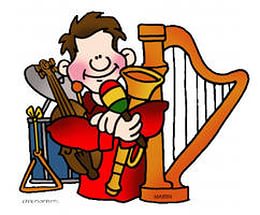 УЧИТЕ! ИГРАЙТЕ! ТЕРПИТЕ! ЖДИТЕ!ПОМНИТЕ:Музыкальность – это комплекс способностей ребенка, содействующих успешному проявлению его активной музыкальной деятельности.Музыкальные способности не столько проявляют себя в музыкальной деятельности ребенка, сколько создают в ее процессе.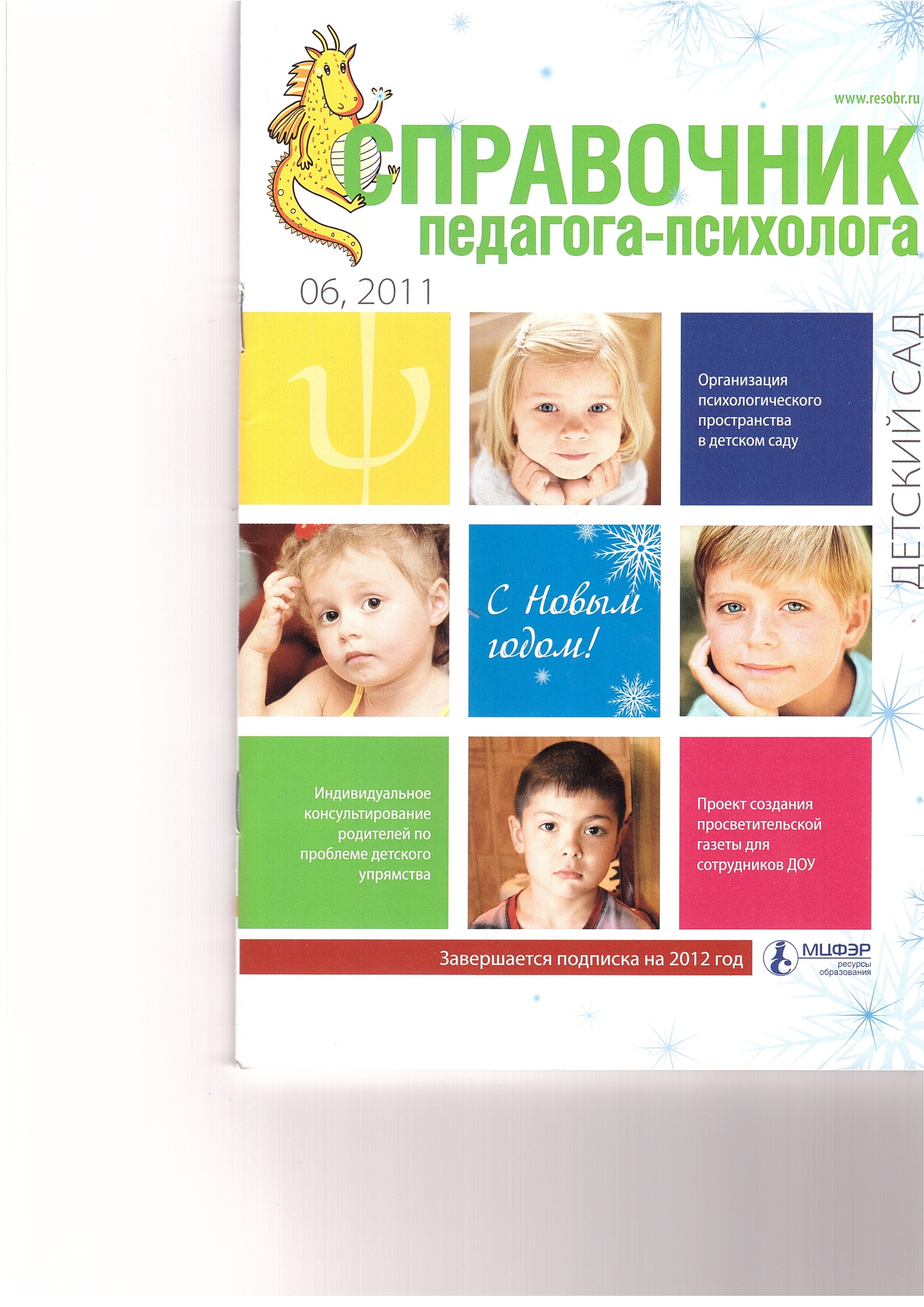 ПАМЯТКА ДЛЯ РОДИТЕЛЕЙ«КАК ДЕТЯМ СТАТЬ МУЗЫКАЛЬНЫМИ»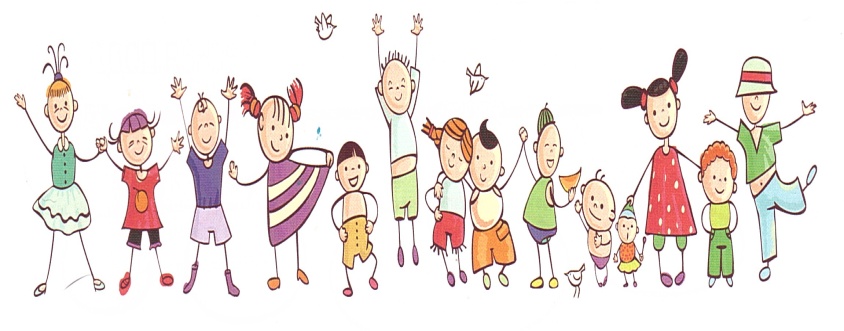 